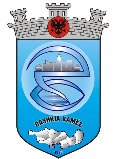 R E P U B L I K A  E  S H Q I P Ë R I S ËBASHKIA KAMËZNr.____Prot                                                                                           Kamëz, më ____.____.2016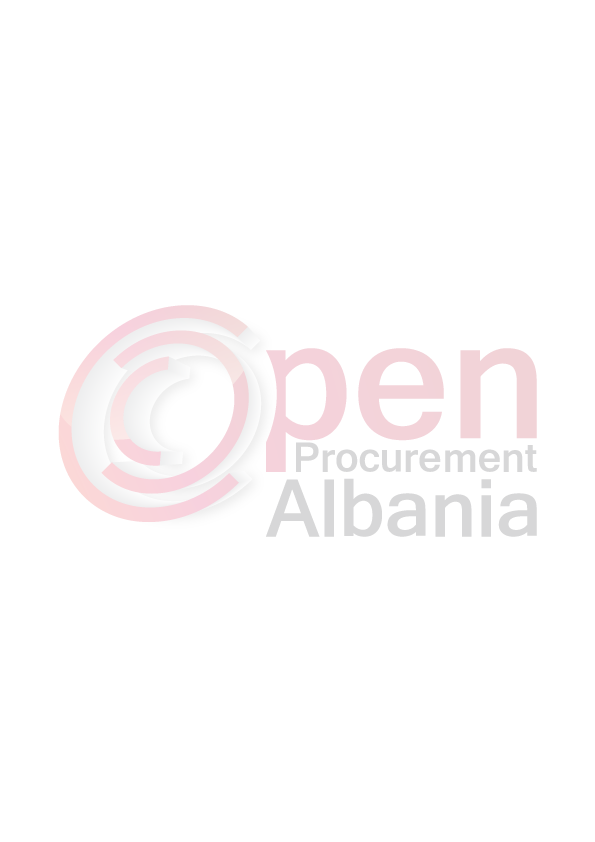 FORMULARI I NJOFTIMIT TË KONTRATËS1.Autoriteti Kontraktor : Bashkia Kamëz,Adresa : “Bulevardi Blu”Nr.492, Kamëz, Tel: 047 200 177.2.Lloji i procedurës së prokurimit : ”Kërkesë për propozim”,  me elektronikë3.Objekti i prokurimit: Ndërtim KUN Rruga “Rilindja” Kamëz.4. Fondi limit: 9.631.382 (nëntë milion e gjashtëqind e tridhjetë e njëmijë e treqind e tetëdhjetë e dy )lekë pa tvsh vënë në dizpozicion nga buxheti i Bashkisë Kamëz . 5- Burimi i financimit: Të ardhura X,  Grante , donacione etj   6- Investim  X , Shpenzim operativ  7- Afati:  70 (shtatëdhjetë) ditë pune8- Hapja e Ofertave do të bëhet në:  20.06.2016  ora: 10.009- Afati i fundit për pranimin e dokumentave:  :  20.06.2016  ora: 10.00.Xhelal MZIU______________________________________KRYETAR I AUTORITETIT KONTRAKTOR